COMUNE DI BRANDICO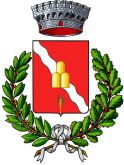 Provincia di BresciaCOMMISSIONE SERVIZI ALLA PERSONA E ALLA COMUNITA’Segna con una X le attività di tuo maggior interesse: le più segnalate saranno prese in considerazione per lo svolgimento di corsi, incontri a tema ed eventi.ELENCO ATTIVITA’ POSSIBILI:PER LA MENTE:Corso di computerCorso di pitturaCorso di disegno e colore/decoupageCorso di ginnastica/danza dolceCorso di taglio e cucitoCorso di ricamoCorso di cucinaCorso di scacchiCineforumCentro di letturaVisite a museiSpettacoli teatrali/concertiCorso di alfabetizzazione primaria per stranieriAltro____________________________________________________________________________________________________PER I SENTIMENTI:Il testamento dei sentimenti (essere aiutato a scrivere da solo o dettare ad altri la storia della propria vita)L’album delle foto(fare un album di foto della propria storia ,significa fare una storia dei propri sentimenti)Ascoltare musica classica o modernaGiardinaggioAltro____________________________________________________________________________________________________PER LA SALUTE E LO SVAGO:Soggiorni climaticiCure termaliLuogo stabile di aggregazione soprattutto per anzianiVisite a fiere e mercatiAltro___________________________________________________________________________________________________PER CONTRASTARE LA SOLITUDINE:Centro di conversazioneCura di sé(anche attraverso consigli per trattamenti estetici  e abbinamento vestiario)Altro___________________________________________________________________________________________________Ora vedi sul retro il questionario per la tua disponibilità al volontariatoGENTILE BRANDICHESE, GRAZIE PER DEDICARCI LA TUA ATTENZIONE!QUESTIONARIO/INVITO AL VOLONTARIATO1-QUANTE ORE SETTIMANALI o QUINDICINALI  o MENSILI SARESTI DISPOSTO A DEDICARE AL VOLONTARIATO?2-PREGO, INDICA LA TUA DISPONIBILITA’SECONDO I GIORNI DELLA SETTIMANA:LUNEDI :dalle ore………………………alle ore…………………………MARTEDI :dalle ore………………………alle ore…………………………	MERCOLEDI:dalle ore………………………alle ore………………………...GIOVEDI:dalle ore……………………..alle ore…………………………VENERDI:dalle ore……………………..alle ore………………………...SABATO:dalle ore……………………..alle ore………………………….DOMENICA:dalle ore…………………..…alle ore…………………………3-  A QUALE ATTIVITA’ VORRESTI DEDICARE  IL TUO VOLONTARIATO? (vedi elenco ATTIVITA’ POSSIBILI): 4- A QUALI GRUPPI DI PERSONE PREFERIRESTI DEDICARTI?BAMBINIADOLESCENTIADULTI5- FORNISCI LE TUE INFORMAZIONI DI CONTATTO:Nome :_________________________________________________________________Recapito telefonico :__________________________________________________Ti  ringraziamo per la tua disponibilità! Presto ti contatteremo.LA COMMISSIONE 